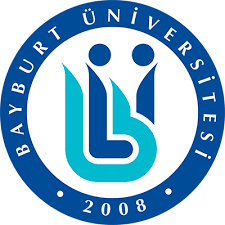 BAYBURT ÜNİVERSİTESİ 2021 YILIBİLİMSEL ARAŞTIRMA PROJE KOORDİNATÖRLÜĞÜ FAALİYET RAPORUİÇİNDEKİLERI-GENEL BİLGİLER………………………………………………………………………….3A. Misyon ve Vizyon	3B. Yetki, Görev ve Sorumluluklar	3C. İdareye İlişkin Bilgiler	41- Fiziksel Yapı	42- Örgüt Yapısı	43- Bilgi ve Teknolojik Kaynaklar	54- İnsan Kaynakları	55- Yönetim ve İç Kontrol Sistemi	6II- AMAÇ ve HEDEFLER	7A.	İdarenin Amaç ve Hedefleri	7B.	Temel Politikalar ve Öncelikler	7III- FAALİYETLERE İLİŞKİN BİLGİ VE DEĞERLENDİRMELER	7A-	Mali Bilgiler	71- Temel Mali Tablolara İlişkin Açıklamalar	82- Mali Denetim Sonuçları	11B- Performans Bilgileri	11IV- KURUMSAL KABİLİYET ve KAPASİTENİN DEĞERLENDİRİLMESİ	14A-	Üstünlükler	14B-	Zayıflıklar	14C-	Değerlendirme	14V- ÖNERİ VE TEDBİRLER	14BİRİM YÖNETİCİ SUNUŞU2547 sayılı Yükseköğretim Kanunu’nun 4684 sayılı Kanunla değişik 58. Maddesi ve 10.04.2002 tarih ve 24722 sayılı Resmi Gazetede yayımlanan “Yükseköğretim Kurumları Bilimsel Araştırma Projeleri Hakkında Yönetmelik” uyarınca, Bayburt Üniversitesi Bilimsel Araştırma Proje Koordinatörlüğü Üniversite Senatosunca 2013’te kurulmuştur.  Birimin yönergesi Üniversite Senatosu kararı ile uygulanmaya başlanmıştır.  Birimimizin çalışma ve işleyişini hızlandırmak amacı ile 2016 yılında EBAP otomasyon sistemine geçilmiştir. Bu otomasyon sistemi ile entegre olan http://ebap.ayburt.edu.tr web sayfası hazırlanmıştır. BAP otomasyon sistemi ile proje ve harcama işlem süreçleri kısaltılarak daha iyi hizmet verilmeye başlanmıştır.Koordinatörlüğümüz; yenilikçi, işinde uzman, mevcut kaynakları en iyi şekilde kullanarak vereceği hizmet ile örnek bir birim olmak, performansını giderek arttırmak ve geliştirmek amacı ile özveriyle çalışmaktadır.Saygılarımla,                                                                                                         Prof. Dr. Vecihi AKSAKAL                                                                                                             BAP KoordinatörüI- GENEL BİLGİLERBayburt Üniversitesi Bilimsel Araştırma Proje Koordinatörlüğü  Senatoca kabul edilen Bayburt Üniversitesi Bilimsel Araştırma Projeleri Uygulama Esasları uyarınca; 69001-Genel Araştırma Projeleri69002-Hızlı Destek Projeleri69003- Lisansüstü Tez Projeleri69004 - Araştırma Altyapı Projeleri 69005 - Çok Disiplinli Öncelikli Alan Projeleri 69006 - Sanayi İşbirliği Projeleri olmak üzere 6 farklı proje türü desteklenmektedir.A. Misyon ve VizyonMisyonProje kaynaklarını doğru ve etkin kullanarak; yaygın etkisi yüksek, bilimsel potansiyeli olan ve ülkenin sorunlarına çözüm üretebilecek araştırmaları destekleyerek Bayburt Üniversitesinin bilimsel anlamda saygın bir kurum olmasını sağlamak.VizyonBilim ve teknolojiye ulusal ve uluslararası ölçüde katkı sağlayan bir birim olmak.      B. Yetki, Görev ve Sorumluluklar          Bilimsel Araştırma Projeleri Komisyonu Bilimsel araştırma projelerinin; kabulü, değerlendirilmesi, izlenmesi ve sonuçlandırılması ile ilgili tüm süreçlerden sorumludur. Projelerin başlangıcından sonuçlandırılmasına kadar geçen tüm süreçlerdeki bilimsel ve mali işlemleri takip eder.Proje başvuru takvimini hazırlar,Projelerle ilgili kullanılacak formları hazırlar,Projeler için sağlanacak destek limitlerini belirler,Desteklenmesine karar verilen projeler için kullanılacak sözleşme protokolünü hazırlar,Proje başvurularının gerçekleştirilmesi, başvuruların değerlendirilmesi, projelerin yürütülmesi, izlenmesi ve sonuçlandırılması ile ilgili araştırmacı bilgilendirme kılavuzu hazırlar,Proje başvurularını değerlendirerek karara bağlar. Gerekli gördüğü proje önerilerini hakemlere gönderir ve hakemlerden gelen raporları değerlendirerek projenin desteklenip desteklenmeyeceğine karar verir,Yürütülmekte olan proje yürütücülerinden altı ayda bir alınan ve projelerin ilgili dönemini kapsayan ara raporları değerlendirir,Proje yürütücülerinden gelen ek süre, ek bütçe ve diğer tüm talepleri değerlendirerek karara bağlar,Gerekli gördüğü hallerde proje çalışmalarını yerinde inceleyebilir ve/veya konunun uzmanlarına inceletebilir, proje yürütücülerini değiştirebilir ve projeyi yürürlükten kaldırabilir,       C. İdareye İlişkin Bilgiler1- Fiziksel YapıBilimsel Araştırma Proje Koordinatörlüğü yaklaşık 80 m2’lik 1 odada hizmet vermektedir. BAP Koordinatörü bağlı olduğu fakültede kendisine ayrılan odada(60 m2) hizmet vermekte, proje/sekretaryası, satın alma ve taşınır işlemlerinin tamamı ise 2 personel tarafından yürütülmekte olup 80 m2’lik 1 odada hizmet vermektedir.2- Örgüt YapısıT.C.BAYBURT ÜNİVERSİTESİBİLİSEL ARAŞTIRMA PROJE KOORDİNATÖRLÜĞÜORGANİZASYON ŞEMASIBAP Komisyon Başkan ve Üyeleri3- Bilgi ve Teknolojik KaynaklarKoordinatörlük işlerinde kullanılmak üzere 2 adet masaüstü bilgisayar, 2 adet telefon, 2 adet yazıcı bulunmaktadır.4- İnsan Kaynakları4.1- Akademik Personel 4.2- Akademik Personelin Yaş İtibariyle Dağılımı4.3- İdari Personel 4.4- İdari Personelin Eğitim Durumu4.5- İdari Personelin Hizmet Süreleri4.6- İdari Personelin Yaş İtibariyle Dağılımı5- Yönetim ve İç Kontrol SistemiÜniversitemizin stratejik amaçları, Bilimsel Araştırma Projeleri Uygulama Esasları, 4734 Sayılı Kamu İhale Kanunu ve 4734 Sayılı Kamu İhale Kanununun 3. maddesi (f) bendi ile geçici 4. maddesi hükümlerine dayanılarak hazırlanan 30/12/2003 tarih ve 25332 Resmi Gazetede yayımlanan 2003/6554 sayılı Bakanlar Kurulu Kararı doğrultusunda Rektörlük Makamınca onaylanan projelerin harcama yetkilisi onayı ile satın alma/harcama işlemlerini yapmak, Taşınır Mal Yönetmeliği doğrultusunda satın alınan sarf ve demirbaş malzemelerin giriş-çıkış-devir işlemlerini gerçekleştirmektir.	II- AMAÇ ve HEDEFLERİdarenin Amaç ve Hedefleri Bilimsel Araştırma Projeleri Uygulama Esaslarının güncellenmesi ve komisyona sunulan proje önerilerinin değerlendirilmesi ve desteklenmesi konusunda standart ölçütlerin geliştirilmesi Temel Politikalar ve ÖnceliklerBAP Koordinasyon Birimi’nin temel politikası, proje kaynaklarını doğru ve etkin kullanarak; yaygın etkisi yüksek, bilimsel potansiyeli olan ve ülkenin sorunlarına çözüm üretebilecek araştırmaları destekleyerek Bayburt Üniversitesi’nin bilimsel anlamda saygın bir kurum olmasını sağlamaktır. Bu kapsamda, toplumun sorunlarına çözüm getirecek projelere, çok disiplinli öncelikli alan projelerine ve lisansüstü tez projelerine öncelik vermektir.Öncelikler arasında ayrıca Bilimsel Araştırma Projeleri Uygulama Esaslarının güncellenmesi ve komisyona sunulan proje önerilerinin değerlendirilmesi ve desteklenmesi konusunda standart ölçütlerin geliştirilmesi de yer almaktadır.III- FAALİYETLERE İLİŞKİN BİLGİ VE DEĞERLENDİRMELER Mali BilgilerKoordinatörlüğümüzde 2021 yılı içerisinde ihale yapılmamış, yaklaşık 100 adet doğrudan temin usulü ile satın alma işlemleri yapılmıştır. Proje yürütcülerinin de katkılarıyla satın alma işlemlerinde ekonomik açıdan en avantajlı tekliflerin değerlendirildiği Koordinatörlüğümüzde eşitlik, açıklık, şeffaflık ve rekabet şartlarına uygun, projenin en iyi şekilde sonuçlanmasını sağlayacak şekilde kamu kaynakları daha etkin ve verimli kullanılmıştır.1- Temel Mali Tablolara İlişkin Açıklamalar2021 Yılında Çalışma Gruplarına Göre Desteklenen Proje BütçeleriGAP: Genel Araştırma Projeleri, HDP: Hızlı Destek Projesi, LTP: LisansüstüTez Projesi, AAP: Araştırma Altyapı Projesi, ÇÖP: Çok Disiplinli Öncelikli Alan Projeleri, SİP: Sanayi İşbirliği Projeleri, Şekil 1. 2021 Yılında Çalışma Gruplarına Göre Desteklenen Proje BütçeleriDesteklenen Proje Bütçelerinin Yıllara Göre DağılımıGAP: Genel Araştırma Projeleri, HDP: Hızlı Destek Projesi, LTP: LisansüstüTez Projesi, AAP: Araştırma Altyapı Projesi, ÇÖP: Çok Disiplinli Öncelikli Alan Projeleri, SİP: Sanayi İşbirliği Projeleri, Birimlerin Yıllara Göre Desteklenen Toplam Proje Bütçeleri2017-2021 Yıllarında Birimlere Göre Desteklenen Proje Sayısı ve Bütçesi        Koordinatörlüğümüzce 2021 yılı içinde toplamda 2.658.159,21 TL’lik harcama gerçekleştirilmiş olup, harcamalar birimler bazında aşağıdaki tabloda sunulmuştur.Birimler İtitbariyle 2021 Yılında Projelerden Gerçekleştirilen Harcama TutarıBirimlerin Devam Eden Proje Sayıları ve Tahsis Edilen Ödenek Tutarları2- Mali Denetim Sonuçları             Birmimiz 2021 Yılında sayıştay denetiminden geçmiş olup, her hangi bir problem yaşanmamıştır.B- Performans BilgileriProje Bilgileri Bayburt Üniversitesi Bilimsel Araştırma Projeleri bütçesinden 2015-2021 yıllarında 165 proje desteklenmiştir. Desteklenen projelerin yıllara göre dağılımı aşağıda gösterilmiştir.Desteklenen Proje Sayısının Yıllara Göre Dağılımı 2021 Yılında Çalışma Gruplarına Göre Desteklenen Proje Sayıları Şekil 2. 2021 Yılında Çalışma Gruplarına Göre Desteklenen Projelerin Dağılımı Yayınlarla İlgili Faaliyet Bilgileri2021 Yılı Birimimiz Tarafından Desteklenen Projelerden Üretilen Akademik YayınlarBirimlerin Projelerden Üretilen Yayınlarının Dağılımı Birimlerin Projelerden Üretilen Yayınlarının Türlerine Göre Dağılımı Genel Proje Bilgileri	IV- KURUMSAL KABİLİYET ve KAPASİTENİN DEĞERLENDİRİLMESİ ÜstünlüklerÜniversitede bilimsel araştırmalara yatkın akademisyenlerin varlığıÜniversite yönetiminin desteğiPersonelin özverili olmasıİletişimin iyi olmasıBütün satın alma süreçlerinin birim içinde yürütülmesiDesteklenen proje türlerinde artış sağlanmış olmasıZayıflıklarBilimsel Araştırma Projelerini Koordinasyon Biriminin bütçesinin sınırlı olmasıÖğretim üyelerinin proje hazırlama, sunma ve yönetmede deneyim eksikliğiBirimdeki idari personel sayısının azlığıMevzuatlara bağlı olarak iç işleyişteki bürokratik işlemler sürecinin işleri yavaşlatması sonucu yaşanan sorunlar.DeğerlendirmeÖğretim elemanlarının yetişme sürecinde araştırma projelerine dayalı deneyimlerinin zayıf olmasıProje değerlendirme sürecinde hakemlerin proje hakkında geri bildirimlerinin zayıflığıÖğretim elemanlarının ders yükünün fazla olmasıÜniversitenin gelir getirecek döner sermaye olanaklarının sınırlı olmasıBirimin bütçesinin yıllara göre azalma eğilimi göstermesiV- ÖNERİ VE TEDBİRLERÜlke ekonomisine katkıda bulunacak, toplumun sorunlarına çözüm getirecek projelere öncelik verilmesi gerekir.Bilimsel etkisi yüksek olabilecek projelere ve lisansüstü tez projelerine öncelik verilmesi.Öncelikli araştırma alanlarının belirlenmesi gerekir.   BAP Koordinasyon birimlerinin Yükseköğretim Teşkilat Kanununda birim olarak yer alması gerekir.Hazineden birimimize ödenek ayrılması gerekir.Proje hazırlama ve sunma konusunda eğitimler düzenlenmelidir.İÇ KONTROL GÜVENCE BEYANI            Harcama yetkilisi olarak yetkim dâhilinde;	Bu raporda yer alan bilgilerin güvenilir, tam ve doğru olduğunu beyan ederim.	Bu raporda açıklanan faaliyetler için idare bütçesinden harcama birimimize tahsis edilmiş kaynakların etkili, ekonomik ve verimli bir şekilde kullanıldığını, görev ve yetki alanım çerçevesinde iç kontrol sisteminin idari ve mali kararlar ile bunlara ilişkin işlemlerin yasallık ve düzenliliği hususunda yeterli güvenceyi sağladığını ve harcama birimimizde süreç kontrolünün etkin olarak uygulandığını bildiririm.	Bu güvence, harcama yetkilisi olarak sahip olduğum bilgi ve değerlendirmeler, iç kontroller, iç denetçi raporları ile Sayıştay raporları gibi bilgim dâhilindeki hususlara dayanmaktadır.	Burada raporlanmayan, idarenin menfaatlerine zarar veren herhangi bir husus hakkında bilgim olmadığını beyan ederim. Bilimsel Araştırma Koordinasyon Birimi OCAK 2022								Prof. Dr. Vecihi AKSAKAL							                   BAP KoordinatörüNOAD SOYADIKOMİSYON GÖREVİBİRİMİ1Prof. Dr. Ali Savaş BÜLBÜLKomisyon BaşkanıRektör Yardımcısı2Prof. Dr. Vecihi AKSAKALKoordinatör/ Komisyon Üyesi Uygulamalı Bilimler Fakültesi3Doç. Dr. Bünyamin ALIMKomisyon ÜyesiSanat ve Tasarım Fakültesi4Doç. Dr. Cem KÂHYAKomisyon ÜyesiTeknik Bilimler MYO5Doç. Dr. Gürkan YILDIRIM                                    Komisyon ÜyesiEğitim Fakültesi6Dr. Öğr. Üyesi Fatma CEBECİKomisyon ÜyesiSağlık Bilimleri Fak.7Dr. Öğr. Üyesi. Turgay KABAKKomisyon Üyesiİnsan ve Topl. Bil. Fak.8Dr. Öğr. Üyesi Ümit YILDIRIM                                                Komisyon ÜyesiSanat ve Tasarım Fak.                                                           Akademik Personel                                                           Akademik Personel                                                           Akademik Personel                                                           Akademik Personel                                                           Akademik Personel                                                           Akademik PersonelKadroların Doluluk Oranına GöreKadroların Doluluk Oranına GöreKadroların Doluluk Oranına Göreİstihdam Şekline Göreİstihdam Şekline GöreDoluBoşToplamTam ZamanlıYarı ZamanlıProfesör    ---1-Dr. Öğretim Üyesi-----Öğr.Gör.-----Toplam---1-21-25 Yaş26-30 Yaş31-35 Yaş36-40 Yaş41-50 Yaş51- ÜzeriKişi Sayısı-----1Yüzde-----% 100İdari Personel (Görevlendirme) (Kadroların Doluluk Oranına Göre)İdari Personel (Görevlendirme) (Kadroların Doluluk Oranına Göre)İdari Personel (Görevlendirme) (Kadroların Doluluk Oranına Göre)İdari Personel (Görevlendirme) (Kadroların Doluluk Oranına Göre)DoluBoşToplamGenel İdari Hizmetler2-2Toplam2-2İlköğretimLiseÖn LisansLisansYüksek LisansKişi Sayısı---2-Yüzde---% 100-1 – 3 Yıl4 – 6 Yıl7 – 10 Yıl11 – 15 Yıl16 – 20 Yıl21 - ÜzeriKişi Sayısı1--1--Yüzde-% 50--% 50--21-25 Yaş26-30 Yaş31-35 Yaş36-40 Yaş41-50 Yaş51- ÜzeriKişi Sayısı--11--Yüzde--% 50% 50--Çalışma GrubuGAPHDPLTPAAPÇÖPSİPFen ve Mühendislik119227,15 TL -14.859,7480.000,00 TL--Tıp ve Sağlık39064,84 TL-12.378,20---Sosyal Bilimler3.306,54 TL-----Toplam161598,53 TL-27237,9480000,00 TL--YılGAPHDPLTPAAPÇÖPKUDAKA DESTEKLİ PROJEKUDAKA DESTEKLİ PROJESİPToplam2021163.298,53 TL027.234,94 TL80.000,00 TL00330.428,26 TL0600.961,732020182.380,41 TL 00282.200,00 TL000465.580,412019206.820,73 TL07.500,00 TL1.075.012,59 TL 0001.289.333,32 TL2018275.557,00 TL6.000,00 TL18.318,35 TL1.636.863,12 TL0001.936.738,47 TL2017246.501,09 TL3.237,90 TL8.913,02 TL75.379,20 TL000334.031,21 TL2016238.228,00 TL029.498,92 TL0000267.726,92 TL2015248.013,00 TL032.500,00 TL0000280.513,00 TLToplam1.560.798,76 TL9.237,90 TL123965,23 TL3.149.454,91 TL330,428,26 TL5.174.885,06 TLBirim2015201620172018201920202021ToplamMÜHENDİSLİK FAKÜLTESİ120.765,00 TL67.198,92 TL98.639,89 TL305.270,47 TL277.333,59 TL122.973,01 TL19490,06 TL1.011.670,94 TLEĞİTİM FAKÜLTESİ32.748,00 TL25.100,00 TL23.088,06 TL23.670,00 TL701.500,00 TL0,00 TL1.700,00 TL807.806,06 TLİKTİSADİ VE İDARİ BİLİMLER FAKÜLTESİ80.500,00 TL21.500,00 TL32.199,99 TL20.736,00 TL0,00 TL0,00 TL0,00154.935,99 TLSAĞLIK HİZMETLERİ MESLEK YÜKSEKOKULU15.000,00 TL44.000,00 TL34.407,70 TL303.500,00 TL18.000,00 TL39.937,10 TL59.059,94 TL513.904,74 TLAYDINTEPE MESLEK YÜKSEKOKULU26.000,00 TL0,00 TL10.000,00 TL23.000,00 TL153.000,00 TL62.231,02 TL19.757,80 TL293.988,82 TLİLAHİYAT FAKÜLTESİ5.500,00 TL12.000,00 TL1.000,00 TL0,00 TL0,00 TL0,00 TL18.500,00 TLDEMİRÖZÜ MYO0,00 TL63.149,00 TL68.618,20 TL254.800,00 TL79.000,00 TL59.999.93 TL80.000,00 TL605561,13 TLUYGULAMALI BİLİMLER FAKÜLTESİ0,00 TL23.779,00 TL33.890,37 TL850.598,10 TL55.000,00 TL132.519,14 TL19989,20 TL1.115.775,61 TLBEDEN EĞİTİMİ VE SPOR YÜKSEKOKULU0,00 TL11.000,00 TL14.704,00 TL0,00 TL27.500,00 TL0,00 TL53.204,00 TLSOSYAL BİLİMLER MYO0,00 TL0,00 TL1.000,00 TL9.062,00 TL0,00 TL10.062,00 TLSAĞLIK BİLİMLERİ FAKÜLTESİ0,00 TL0,00 TL15.623,00 TL258.200,00 TL42.500,00 TL0,00 TL316.323,00 TLİNSAN VE TOPLUM BİLİMLERİ FAKÜLTESİ0,00 TL0,00 TL0,00 TL11.400,00 TL5.500,00 TL3.306,54 TL16.900,00 TLTEKNİK BİLİMLER MYO0,00 TL0,00 TL0,00 TL9.800,00 TL29.999,73 TL0,00TL39.799,73 TLMERKEZİ ARAŞTIRMA LABORATUVARI UYG. VE RAŞ. MERKEZİ0,00 TL0,00 TL0,00 TL9.800,00 TL0,00 TL19.999,89 TL9.800,00 TLToplam280.513,00 267.926,92 333.171,21 2.079.836,57 1.389.333,32 417.660,20 TL4.968.232,02 TLBirimProje SayısıProje BütçesiMÜHENDİSLİK FAKÜLTESİ43608.936,43 TLEĞİTİM FAKÜLTESİ20998.619,40 TLİKTİSADİ VE İDARİ BİLİMLER FAKÜLTESİ18594.353,50 TLSAĞLIK HİZMETLERİ MESLEK YÜKSEKOKULU16473.188,60 TLAYDINTEPE MESLEK YÜKSEKOKULU9133.488,82 TLİLAHİYAT FAKÜLTESİ22.023,30 TLDEMİRÖZÜ MYO4238.499,93 TLUYGULAMALI BİLİMLER FAKÜLTESİ14272.398,71 TLBEDEN EĞİTİMİ VE SPOR YÜKSEKOKULU5285.175,50 TLBAYBURT MYO12397.976,10 TL SOSYAL BİLİMLER MYO00,00 TLSAĞLIK BİLİMLERİ FAKÜLTESİ10334.323,00 TLİNSAN VE TOPLUM BİLİMLERİ FAKÜLTESİ622.706,53 TLTEKNİK BİLİMLER MYO387.812,32 TLMERKEZİ ARAŞTIRMA LABORATUVARI UYG. VE ARŞ. MERKEZİ452.266,03 TLTOPLAM1664.502.768,17 TLBirimToplam HarcamaMÜHENDİSLİK FAKÜLTESİ295.096,10 TLEĞİTİM FAKÜLTESİ288.076,41 TLİKTİSADİ VE İDARİ BİLİMLER FAKÜLTESİ266.516,67 TLSAĞLIK HİZMETLERİ MESLEK YÜKSEKOKULU406.090,56 TLAYDINTEPE MESLEK YÜKSEKOKULU113.597,62 TLİLAHİYAT FAKÜLTESİ0,00 TLDEMİRÖZÜ MYO238.451,98 TLUYGULAMALI BİLİMLER FAKÜLTESİ251.416,90 TLSPOR BİLİMLERİ FAKÜLTESİ279.955,58 TLBAYBURT MYO392.401,97 TLSAĞLIK BİLİMLERİ FAKÜLTESİ326.542,80 TLİNSAN VE TOPLUM BİLİMLERİ FAKÜLTESİ11.687,37 TLTEKNİK BİLİMLER MYO87.148,72 TLMERKEZİ ARAŞTIRMA LABORATUVARI UYG. VE RAŞ. MERKEZİ29.451,53 TLTOPLAM2.658.159,21 TLBirimDevam Eden Proje SayısıOnaylanan Ödenek TutarıMÜHENDİSLİK FAKÜLTESİ119.490,06 TLEĞİTİM FAKÜLTESİ11700,00 TLİKTİSADİ VE İDARİ BİLİMLER FAKÜLTESİ00,00 TLSAĞLIK HİZMETLERİ MESLEK YÜKSEKOKULU359.059,94 TLAYDINTEPE MESLEK YÜKSEKOKULU119.757,80 TLİLAHİYAT FAKÜLTESİ00,00 TLDEMİRÖZÜ MYO180.000,00 TLUYGULAMALI BİLİMLER FAKÜLTESİ119.989,20 TLBEDEN EĞİTİMİ VE SPOR YÜKSEKOKULU00,00 TLBAYBURT MYO00,00 TLSAĞLIK BİLİMLERİ FAKÜLTESİ00,00 TL İNSAN VE TOPLUM BİLİMLERİ FAKÜLTESİ13.306,54TLTEKNİK BİLİMLER MYO00,00 TLMERKEZİ ARAŞTIRMA LABORATUVARI UYG. VE RAŞ. MERKEZİ119.999,89 TLTOPLAM10233.303,43 TLYılGAPHDPLTPAAPÇÖPSİPToplam2021114116202010151620192336322018371685220174714254201619524201518523Toplam1653272200217Çalışma GrubuGAPHDPLTPAAPÇÖPSİPToplamFen ve Mühendislik6219Tıp Sağlık224Sosyal Bilimler11Toplam94114BirimGAPHDPLTPAAPÇÖPSİPToplamMÜHENDİSLİK FAKÜLTESİ1000001EĞİTİM FAKÜLTESİ0000000İKTİSADİ VE İDARİ BİLİMLER FAKÜLTESİ0000000SAĞLIK HİZMETLERİ MESLEK YÜKSEKOKULU2000002AYDINTEPE MESLEK YÜKSEKOKULU1001002İLAHİYAT FAKÜLTESİ0000000DEMİRÖZÜ MYO0000000UYGULAMALI BİLİMLER FAKÜLTESİ2000002SPOR BİLİMLERİ FAKÜLTESİ1000001BAYBURT MYO0000000SAĞLIK BİLİMLERİ FAKÜLTESİ0000000İNSAN VE TOPLUM BİLİMLERİ FAKÜLTESİ1000001TEKNİK BİLİMLER MYO3000003MERKEZİ ARAŞTIRMA LABORATUVARI UYG. VE RAŞ. MERKEZİ0000000TOPLAM120010012BirimISI Dergilerinde MakaleDiğer Dergilerde MakaleKitapKitapta BölümBildiriAnsiklopedi KonusuDiğerToplamMÜHENDİSLİK FAKÜLTESİ00001001EĞİTİM FAKÜLTESİ00000000İKTİSADİ VE İDARİ BİLİMLER FAKÜLTESİ00000000SAĞLIK HİZMETLERİ MESLEK YÜKSEKOKULU00002002AYDINTEPE MESLEK YÜKSEKOKULU01001002İLAHİYAT FAKÜLTESİ00000000DEMİRÖZÜ MYO00000000UYGULAMALI BİLİMLER FAKÜLTESİ02000002SPOR BİLİMLERİ FAKÜLTESİ00001001BAYBURT MYO00000000SAĞLIK BİLİMLERİ FAKÜLTESİ00000000İNSAN VE TOPLUM BİLİMLERİ FAKÜLTESİ00100001TEKNİK BİLİMLER MYO10101003MERKEZİ ARAŞTIRMA LABORATUVARI UYG. VE RAŞ. MERKEZİ00000000TOPLAM132060012BİLİMSEL ARAŞTIRMA PROJE SAYISIBİLİMSEL ARAŞTIRMA PROJE SAYISIBİLİMSEL ARAŞTIRMA PROJE SAYISIBİLİMSEL ARAŞTIRMA PROJE SAYISIBİLİMSEL ARAŞTIRMA PROJE SAYISIBİLİMSEL ARAŞTIRMA PROJE SAYISIPROJELER20212021202120212021PROJELERÖnceki YıldanDevreden
ProjeYıl İçinde Eklenen ProjeToplamYıl İçinde Tamamlanan ProjeToplam Ödenek(TL)BİLİMSEL ARAŞTIRMA PROJELERİ          12142628148.758,85TOPLAM12142628148.758,85